Zombie Apocalypse Project (3rd Quarter)	Follow the instructions on the following worksheet.   Grades will be determined according to the following rubric. IF YOU KILL ALL THE ZOMBIES AS YOUR PLAN THE HIGHEST YOU CAN EARN IS A 50.___________   (25 points)  All questions on your worksheet are completed.___________   (15 points)  The chosen amount of zombies cured each day actually does save the United States ___________  (25 points) All of your math is correct.You included:___________   (5 points)  How many total zombies there are each day___________   (5 points)  How many new zombies are created each day___________   (5 points)  How many zombies have been created after the 5 day window___________   (5 points)  How long it would take for the entire country to be zombies___________   (10 points)  The math is clearly shown for the chosen amount of zombies cured each day saving the United States 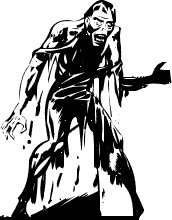 ___________   (5 points)  Turned in with the rubric This project is due ______________________Solanum Virus Loose in Roosevelt3/1/14 BREAKING NEWS: Strange, zombie like, behavior at Utah State University last week has been linked to a new virus, called Solanum, being researched in university labs.  University officials are strongly advising that students remain in their homes and away from anyone who may be infected.  Those who have been infected can be distinguished from others by a distinct red mark on their hands.  Anyone with these red marks is infected.Zombies must infect one other person per day in order to stay alive.  It is expected that the virus will spread next to neighboring towns and cities.Zombies Present in Local High Schools3/5/14 BREAKING NEWS: Due to the high number of Union Students attending the University, the local Cougars have been quarantined inside the school. An infected student decides to enter the math building and the building is sealed off.TRACKING THE DISEASEFill in the table depending on the number 
of students infected each day by Solanum in 
Mrs. Bramall’s.  If Mrs. Bramall and Mr. Busenbark have 215 Secondary Math I students, how many days until they are all infected?There are currently 5 infected students at Union today.  Make a table and graph that will help us to figure out how many days until all of Union is infected (there are 880 students attending Union High School).Write an equation that models the spread of Solanum if initially 8 people were thought to have contracted the disease.In 2012 the local census stated that 6,310 people live in the city of Roosevelt. How long would it be until the entire city was infected?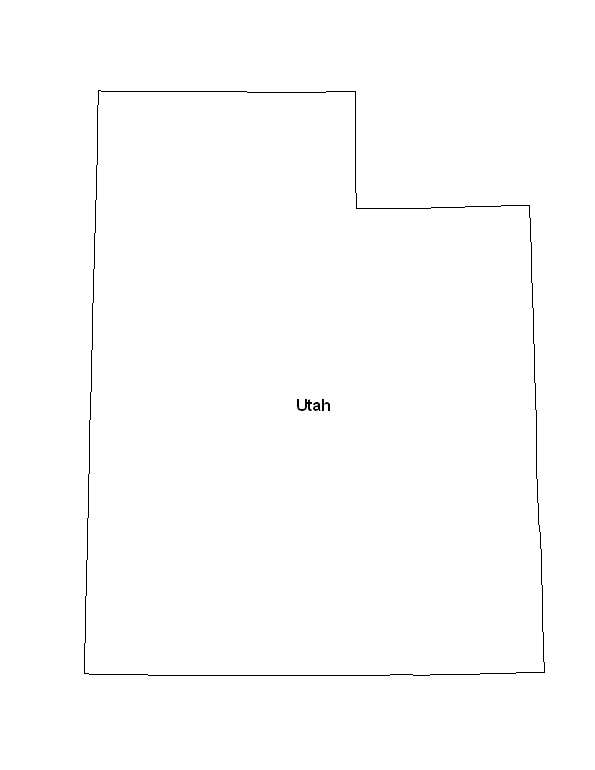 Once the entire city of Roosevelt was infected (6,310 people) how soon after would the entire state of Utah be infected (2.855 Million people)?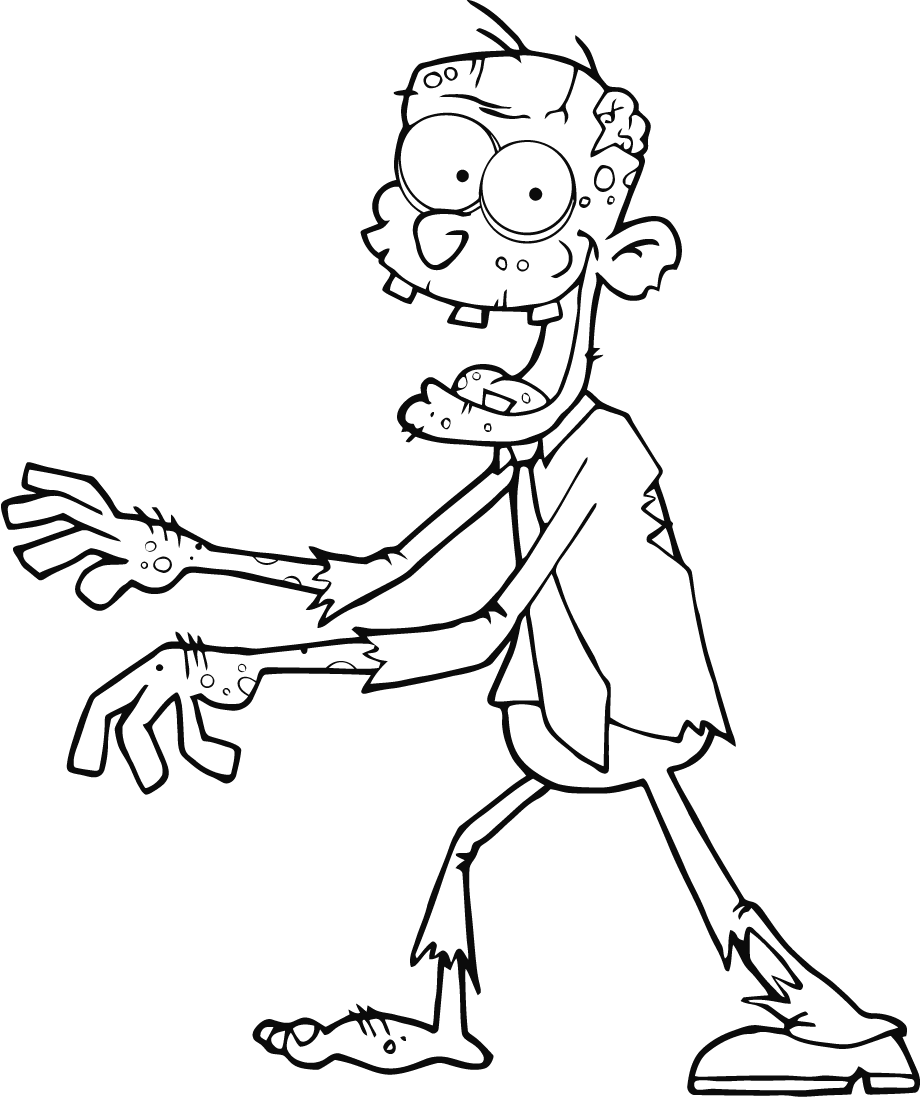 Zombies Take over UtahBREAKING NEWS: Officials have confirmed that the entire state of Utah (2.855 Million people) have been infected and are now zombies. These zombies have now spread to other states. There are 321,610,100 people in the United States. Scientists are desperately seeking a cure.  A cure is finally discovered 5 days after the entire state of Utah zombies started infecting others. How many zombies must the cure save to prevent the entire United States from becoming zombies within 60 days after the cure is discovered?Your work must include: How many total zombies there are each dayHow many new zombies are created each dayHow many zombies have been created after the 5 day windowHow long it would take for the entire country to be zombiesThe chosen amount of zombies cured each day actually does save the United States and the math is clearly shownDays# of People InfectedDay 12Day 2Day 3Day 4Day 5Day 6Day 7Day 8Day 9Day 10Days# of People InfectedDay 11Day 2Day 3Day 4Day 5Day 6Day 7Day 8Day 9Day 10Days # of People Infected